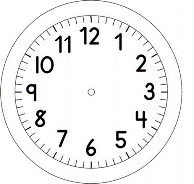 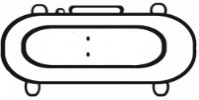 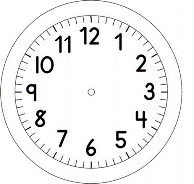 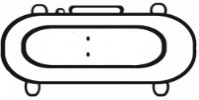 PARA GOSTAR DE LER - ARTESPARA A REPRESENTAÇÃO DA HISTÓRIA “O SAPO E A COBRA”, VAMOS UTILIZAR A TÉCNICA DE MOSAICO.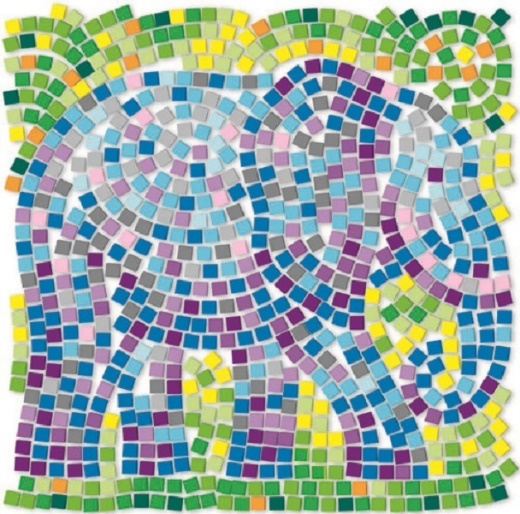 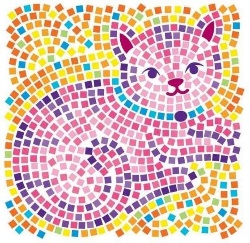 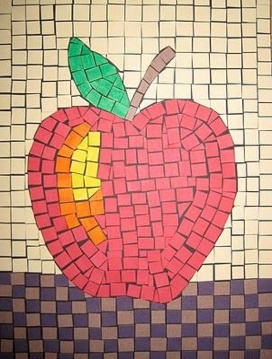 PARA O MOSAICO VOCÊ PRECISARÁ DE:PAPEL COLORIDO, PODENDO SER: FOLHA DE REVISTA, JORNAL OU PAPEL DOBRADURA;TESOURA;FOLHA DE SULFITE;COLA.MODO DE FAZER:USE A TESOURA PARA PICAR O PAPEL EM PEQUENOS PEDAÇOS.COLE NA FOLHA DE SULFITE, CADA PEDACINHO DE PAPEL PRÓXIMO AO OUTRO ATÉ FORMAR O DESENHO. 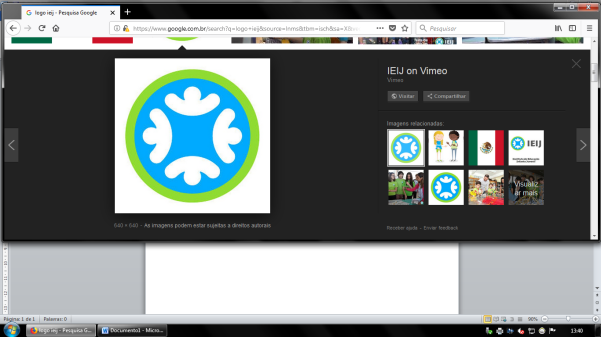 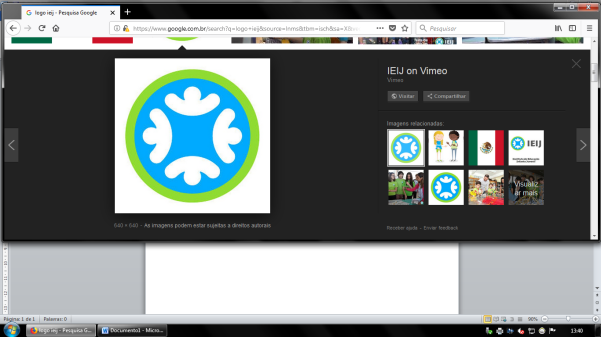 